Тема опыта: «Развитие творческих способностей воспитанников в системе дополнительного образования на основе дифференцированного подхода»Автор опыта: Кустышева Людмила Германовна, педагог дополнительного образования ГКОУ «НОСШИ им.А.П.Пырерки»Раздел I. Информация об опытеУсловие возникновения опыта.В свете перехода на Федеральные государственные образовательные стандарты одной из главных задач школы становится формирование разносторонне развитой личности, способной реализовать творческий потенциал в динамично меняющихся условиях как в собственных интересах, так и в интересах общества, в продолжении и укреплении традиций, развитии науки и культуры, укрепления преемственности поколений. Данный опыт закладывался в условиях государственного образовательного учреждения «Ненецкая общеобразовательная школа-интернат им.А.П.Пырерки» в 2005 году. Школа, в которой работает автор опыта, расположена в центральном микрорайоне районов города, оснащена современным оборудованием. В образовательном учреждении есть кабинеты с интерактивными досками, компьютерные классы, кабинеты технологии, химии, физики. В школе созданы все условия для организации образовательного процесса, отвечающего современным требованиям. Обучающиеся имеют возможность дополнительно заниматься творческой и интеллектуальной деятельностью, посещать различные кружки и факультативы. В школе созданы условия для того, чтобы учащиеся могли найти себя в различных видах деятельности. Используя свои материальные и кадровые возможности, реализуя задачи дополнительного образования, образовательная организация сегодня пытается разрешить существующее противоречие между необходимостью, с одной стороны, осваивать образовательные программы, а с другой – создавать условия для свободного развития личности, что является основой гуманизации образования, провозглашенной в качестве важнейшего принципа реформы образования.Автор опыта на протяжении длительного периода времени организовывал профессиональную подготовку школьников по профессии «Модистка головных уборов» в Ненецкой школе-интернат в классах художественного профиля. С 2013 года педагог осуществляет дополнительное образование детей по программе «Сувениры из меха и кожи» в той же образовательной организации.Анализ программ и дидактического материала по технологии свидетельствуют о том, что преподавание по единым программам не учитывает в полной мере индивидуальность ребенка, не позволяет уделять особое внимание национальным особенностям региона. Результатом подобной организации учебного труда являются слабая учебная мотивация школьников, недостаточно высокий уровень творческих способностей.По итогам диагностики (тест П.Торренса на творческое мышление) и опроса воспитателей образовательного учреждения (Опросник Ф.Татл и Л. Беккер) были выявлены проблемы. Оценка развития творческих способностей детей по Торренсу показала, что у детей низкая оригинальность идей, средняя разработанность, беглость и гибкость соответствует возрасту. Таким образом, определилась необходимость использования целенаправленных форм и приемов для развития творческих способностей учащихся. В начале работы над избранной темой была сформулирована гипотеза: эффективность развития творческой активности учащихся на занятиях дополнительного образования повышается, если в основу обучения положен дифференцированный подход. Актуальность опыта обусловлена тем, что  современные темпы развития общества требуют воспитания людей, способных творчески подходить к любым изменениям, нетрадиционно и качественно решать существующие проблемы. Вследствие этого появляется необходимость подготовки обучающихся к жизни в быстро изменяющихся условиях. Наиболее явным на сегодняшний день является требование к возможности человека мобильно переключаться с одного вида деятельности на другой, быстро и успешно овладевать новыми знаниями, умениями, способами действий. В процессе работы над опытом были выявлены следующие противоречия: между современными социально-экономическими условиями жизни, требующих от человека нестандартных, творческих решений, и недостаточной разработанностью проблемы развития творческих способностей школьников с целью подготовки их к самостоятельной жизни;между традиционными методами и приемами обучения школьников и необходимостью использования новых педагогических технологий, направленных на развитие творческих способностей обучающихся;между коллективным способом организации обучения и индивидуальными особенностями восприятия обучающихся.	Анализ выявленных противоречий позволил определить проблему определения содержания, методов, форм образовательной деятельности школьников, стимулирующих развитие их творческих способностей. Ведущая педагогическая идея: организация таких форм, способов и приемов обучения на занятиях дополнительного образования, которые способствуют развитию творческих способностей и повышению учебной мотивации обучающихся.Длительность работы над опытом. Работа по теме ведется с 2005 года. На первом этапе осуществлялся анализ психолого-педагогической литературы по проблеме, были определены цель и задачи исследования. На втором этапе совершенствовались методы обучения, выявлялся комплекс средств и условий, стимулирующих развитие творческих способностей. В процессе работы определились наиболее эффективные формы и методы проведения занятий для применения их в дальнейшем.Диапазон опыта охватывает организацию образовательной деятельности на занятиях дополнительного образования по программе «Сувениры из меха и кожи». Теоретическая база опыта включает рассмотрение сущности технологического образования (Казакевич В. М., Матяш Н. В., Симоненко В. Д и др.). Изучение литературы позволяет сделать вывод о том, что технологическое образование призвано подготовить учащихся к самостоятельной жизни, сформировать комплекс технологических знаний и умений с целью применения их в созидательной, практико-ориентированной деятельности. Вопросы дифференциации обучения как особой формы организации образовательной деятельности, учитывающей индивидуальные особенности учащихся, характер взаимодействия учителя и учеников рассмотрены Бабанским Ю. К., Гончаровым Н. К., Шахмаевым Н.М. и другими. Автором опыта изучены теоретические положения психологической и педагогической науки по развитию творческих способностей (Выготский Л.С., Теплов Б.М., Шадриков В.Д. и др.).Одним из основных положений при работе над опытом стало высказывание Выготского Л.С.: «…Перед воспитанием стоит цель выработки не определенного количества умений, но известных творческих способностей к быстрой и умелой социальной ориентировке».Автором опыта рассмотрено происхождение слова «творчество» от слова «творить» - искать, изобретать и создавать нечто такое, что не встречалось в прошлом опыте. По определению Большого энциклопедического словаря «Творчество - это деятельность, порождающая нечто качественно новое и отличающаяся неповторимостью, оригинальностью и общественно-исторической уникальностью. Творчество специфично для человека, т.к. всегда предполагает творца - субъекта творческой деятельности».Если понимать творчество как необходимое условие существования, выходящее за пределы однообразия, можно заметить, что творческие процессы обнаруживаются в самом раннем детстве. «Главное условие, которое надо обеспечить в детском творчестве, - писал Б. И. Теплов,- искренность. Без нее все другие достоинства теряют значение. Этому условию, естественно, удовлетворяет то творчество, которое возникает у ребенка самостоятельно, исходя из внутренней потребности, без какой-либо преднамеренной педагогической стимуляции».Творческие способности присущи любому человеку, любому ребенку – нужно лишь вовремя раскрыть их и развить. Одно из главных требований к ученической творческой деятельности – дифференцированный учет наклонностей и способностей ребенка. По Унту И.Э. «дифференциация – это разделение учащихся на группы на основании каких-либо индивидуальных способностей для отдельного обучения». В Педагогическом энциклопедическом словарем читаем: «Дифференциация обучения - это форма организации учебной деятельности школьников, при которой учитываются их склонности, интересы и проявившиеся способности».Таким образом, важнейшей задачей автор определяет создание условий, обеспечивающих возможность выявления задатков, развития и реализации склонностей и способностей каждого ребенка.Новизна опыта заключается в комбинировании элементов проектного и разноуровнего обучения, направленных на развитие творческих способностей и повышение творческой инициативы обучающихся.Раздел II. Технология описания опытаПовышение творческой активности школьников во многом зависит от их подготовки к организованной деятельности. Огромную роль в этой деятельности играет педагог дополнительного образования. На своих занятиях он должен формировать у школьников знания, развивать творческие способности, воспитывать черты личности, необходимые в дальнейшей жизни.По способностям, по темпам работы, по интересам и потребностям все дети разные. В связи с этим возникает проблема: как организовать образование школьников в посильном темпе, поддерживая интерес к предмету деятельности. Решить эту проблему можно при помощи дифференциации обучения, которая предполагает учет индивидуальных способностей и потребностей, проявляется в конкретизации целей, задач, содержания и способов организации учебно-воспитательного процесса и требует разнообразия, вариативности обучения.Цель работы: развитие творческих способностей обучающихся в условиях дифференцированного подхода.Для достижения поставленной цели определены задачи: 1. Изучение интересов и потребностей обучающихся в дополнительном образовании детей.2. Расширение видов творческой деятельности для наиболее полного удовлетворения интересов и потребностей обучающихся.3. Создание максимальных условий для освоения обучающимися духовных и культурных ценностей, воспитания уважения к истории и культуре своего и других народов4. Предоставление обучающимся максимальной помощи в реализации их потенциальных возможностей и раскрытии творческого начала;5. Создание на занятии эмоционально-положительной атмосферы творчества и доброжелательности;6. Создание ситуации успеха для каждого школьника на каждом занятии.Совершенствование процесса дополнительного образования школьников решается на основе дифференцированного подхода, принципов научности, систематичности и последовательности, наглядности, доступности, связи обучения с жизнью, воспитывающего и развивающего обучения. Реализация данных принципов помогает научить школьников умению анализировать, обобщать, выделять главное, сравнивать, систематизировать и делать самостоятельные выводы, применять полученные знания в жизни.Для формирования творческого потенциала учащихся на занятиях применяются различные методы:- по источнику получения знаний: словесные, наглядные, практические;- по форме взаимодействия: индивидуальные, групповые, фронтальные;- по приоритету средств: визуальные, вербальные, компьютерные; - по характеру учебной деятельности: игровые, поисковые, проблемные. Среди разнообразных современных образовательных технологий, применяемых педагогом, наиболее эффективными являются метод проектов и разноуровневое обучение.Технология разноуровневого обучения позволяет создать педагогические условия для включения каждого ученика в деятельность, соответствующую зоне его ближайшего развития. Разработка этой технологии была вызвана тем, что обучение всех детей по унифицированным программам и методикам не может обеспечить полноценного развития каждого ученика. В образовательном процессе учитель имеет дело с индивидуальностями, имеющими различные склонности, интересы, потребности и мотивы, особенности темперамента, свойства мышления и памяти и др. Исследования психологов доказали невозможность обучения всех школьников быстрым темпом и на высоком уровне сложности. Эта проблема может быть решена посредством уровневой дифференциации, организованной путем деления потоков на подвижные и относительно однородные по составу группы.Основу разноуровневого обучения составляет диагностика обучающихся; разноуровневый дидактический материал.Дополнительная образовательная программа «Сувениры из кожи и меха» (приложение 3) разработана автором опыта в 2013 году для обучающихся 5-11 классов Ненецкой школы- интерната. Данная образовательная программа имеет отличительную особенность от уже существующих. В качестве объектов труда предложены национальная меховая обувь, сумки, одежда ненцев в уменьшенном размере. Для пошива изделий применяются традиционные материалы. Таким образом, учитывается индивидуальная и национальная особенность учащихся, реализуется национально-региональный компонент в учебно-воспитательном процессе Ненецкой школы-интернат им.А.П.Пырерки.Программа дополнительного образования детей «Ненецкие сувениры из кожи и меха» включает   разделы «Общие виды работ при изготовлении сувениров из кожи и меха»,   «Технология изготовления мехового кулона», «Технология изготовления меховой мозаики»,  «Технология изготовления сувенирной  национальной сумочки»,  «Технология изготовления сувенирных  национальных тапочек (брелока)»,  «Технология изготовления куклы в  национальной одежде», «Технология изготовления декоративного панно из меха», «Технология изготовления шкатулки», «Технология изготовления браслета», «Технология изготовления поясов и ремней», «Технология изготовления чехла для мобильного телефона», «Новогодняя игрушка».Способы организации занятия: устное изложение материала, беседа, показ иллюстраций, работа по образцу, показ, исполнение педагогом; выполнение практических работ. Форма организации деятельности учащихся на занятии индивидуальная, каждый ребенок делает индивидуальную работу. Для выполнения трудоемкой работы возможно применение индивидуально-групповой формы.Для обеспечения разноуровнего обучения по программе «в качестве диагностических средств использовались технологические карты, задания для практических работ. К индивидуальным особенностям, от которых в наибольшей степени зависит успешность деятельности на занятии дополнительного образования, относятся творческое мышление; пространственное представление; сенсомоторные способности.Дидактические средства – это графические и технологические задания, посредством поэтапного решения которых обучающийся овладевает общетрудовыми и частично специальными знаниями, умениями и навыками. На всех этапах урока педагог вводит элементы индивидуализированного обучения (приложение 4).  Более сильные ученики справляются с заданием быстрее, у них высвобождается время, которое учитель использует для изучения дополнительных способов работы. Задача учителя состоит в том, чтобы дать каждому ученику возможность пережить радость достижения, поверить в себя. Главное - создать ситуацию успеха.Использование разнообразных форм работы обуславливается различным темпом продвижения обучающихся в учении. Слабым ученикам, как показывает практика, иногда недостаточно времени на занятии для полного формирования и закрепления вырабатываемых умений. Поэтому им необходимы дополнительные индивидуальные занятия по отработке умений. Наиболее успешным обучающимся предлагается работа с дополнительной литературой, задания творческого характера (создать презентацию, подготовить сообщение). Педагог дополнительного образования на своих уроках имеет возможности для развития и реализации творческого начала у каждого школьника, так как рабочей программой предусмотрено выполнение различных видов работ: изготовление брелоков, сумочек, игрушек, браслетов, панно и др.Широкие возможности в отношении развития творческих способностей обучающихся открываются при изучении раздела «Технология изготовления национальной куклы». Педагог не только обучает правилам подбора и подготовки материала, выполнение раскроя, но и формирует художественный вкус, чувство патриотизма, учит экономике и экономии.При выполнении практических работ педагог вносит элементы творчества. Учащиеся с увлечением выполняют декоративно-прикладные работы: открытки, панно, сувениры и т.д. Закрепление материала проводится при выполнении творческих заданий.На уроках по изготовлению игрушек педагог предлагает обучающимся выбрать изделие по желанию. Постепенно усложняя задания, к 11 классу девочки самостоятельно разрабатывают изготавливают сложные изделия, не испытывая трудностей в процессе решения поставленных задач.Автор опыта строит работу в соответствии с уровнем развития индивидуальных способностей обучающихся и корректирует ее с учетом их уровня умений, характеризующих готовность самостоятельно решать те или иные задачи, считая при этом, что лучше завысить оценку возможностей ученика, рассчитывая на дальнейший рост, чем, занизив самооценку, приостановить развитие творческих способностей ребенка.Одним из наиболее эффективных методов развития творческих способностей является метод проектов - способ организации творческой, познавательной и трудовой деятельности учащихся. Метод проектов дает возможность проявить творческие задатки личности, создать условия для их развития. Развитие творческих способностей у учащихся чрезвычайно важно для их эффективной учебы и будущей профессиональной деятельности. Этому способствует глубокое усвоение учащимися системы знаний, стимулирование их участия в исследованиях, проводимых в учебных заведениях, самостоятельная работа, поддержка научных интересов. Во время работы над проектами школьники, закрепляя полученные навыки и умения, развивают собственную инициативу, умение планировать и организовывать свою работу; развивают способность самостоятельно и творчески мыслить. При этом формируются деловые и личностные качества будущего работника: предприимчивость, уверенность в своих силах, работоспособность, ответственность, практичность, коммуникативность, техническая, технологическая, экономическая грамотность, способность определять значимость, актуальность, новизну выполненной работы, способность работать в коллективе при выполнении группового проекта.Приступая к проектной деятельности, отдельные школьники могут испытывать трудности в выборе темы проекта. Поэтому, в соответствии с учебной программой, педагог разрабатывает тематику творческих проектов, чтобы предложить выбор тем и дать детям возможность подумать над ней самостоятельно с учетом своих способностей и возможностей. Разрабатывая тематику творческих проектов, автор стремится, чтобы в неё входили изделия, работа над которыми может сочетаться с изучением творчества ненецких писателей и художников, корректируя выбор темы с учетом возрастных и личностных интересов школьников, обеспечивая тем самым положительную мотивацию в обучении, активизирует самостоятельную творческую деятельность при выполнении работы. При выполнении творческих проектов учитель выделяет три основных этапа проектной деятельности: организационно-подготовительный, технологический, заключительный. На организационно-подготовительном этапе перед школьниками ставится проблема - осознание нужд и потребностей. Здесь школьники должны уяснить, с какой целью им надо изготовить данное изделие, каково его предназначение в их жизни или жизни общества, какова основная задача предстоящей работы. Перед обучающимися ставится цель – получение в итоге деятельности полезного продукта, который может носить как социальный, так и личностный характер. Учащиеся обобщают изученный материал, проводят мини-маркетинговые исследования, сбор и обработку необходимой информации. Возникающие образы будущего изделия находят свое воплощение в рисунках и эскизах. Учащиеся предлагают различные варианты моделей изделия, осуществляют подбор материала под руководством педагога. Далее школьники планируют технологию изготовления, осуществляя подбор инструментов и оборудования, определение последовательности технологических операций, выбор оптимальной технологии изготовления изделия. Результатами деятельности учащихся на первом этапе является приобретение новых знаний и умений, создание документации проекта. На протяжении этого этапа школьники учатся производить самоконтроль и самооценку своей деятельности. На технологическом этапе учащиеся выполняют технологические операции, корректируют свою деятельность, целью которой является качественное и правильное выполнение трудовых операций. Предмет деятельности является создаваемый материальный продукт, а результатом - приобретение знаний, умений и навыков. На заключительном этапе происходит окончательный контроль, корректирование и апробация проекта. Учащиеся производят экономические расчеты, анализируют проделанную ими работу. По окончании работы над проектом происходит его защита. Учащиеся должны представить свою работу, убедить в её значимости. При защите проекта необходимо показать свою компетентность в вопросах, касающихся изготовления изделия, раскрыть значение работы с экономической и экологической точек зрения: насколько экологически безопасна работа, с какими затратами была связана. Таким образом, у школьников формируется целостное представление о проекте, происходит осознание законченности и значимости деятельности. Руководство проектной деятельностью обучающихся предполагает комплексное использование методических средств, оказывающих интегративное воздействие на личность ребёнка, что создаёт благоприятные условия для развития его творческой активности. Некоторые результаты проектной деятельности представлены в презентации на сайте автора опыта http://nsportal.ru/KustL.Совокупность готового изделия и технологической документации составляют творческий проект обучающегося. Проекты могут быть как индивидуальные, так и групповые. Особенно важна роль учителя в организации и управлении работой над групповыми проектами, где от него требуется дифференцированный и индивидуальный подход к ученикам с разным уровнем знаний и готовности к творческой деятельности. Работа в группе организуется поэтапно путем распределения задания внутри группы в зависимости от интересов и уровня развития; выполнения индивидуальных заданий; обсуждения индивидуальных результатов работы; обсуждения общего результата и подведение итогов и совместной защиты проекта. Если ученик осознает, что от его работы зависит успех всей группы, то он начинает осознавать степень ответственности не только за свои успехи, но и за результаты окружающих, возникают партнерские отношения, рождается дух коллективного творчества.Педагог дополнительного образования в процессе работы над проектом выступает в роли организатора самостоятельной познавательной деятельности школьников. Его профессиональные умения направлены на диагностику деятельности ребят, оказание своевременной помощи, устранение возникающих ошибок, трудностей в получении и применении знаний.Важной формой воспитания и развития детей автор считает внеурочную деятельность, которая имеет большие возможности для развития творческих способностей школьников (Приложение 5). На занятиях внеурочной деятельностью, в том числе и в свете введения федеральных государственных образовательных стандартов, педагог осуществляет целенаправленную работу по повышению технологической и художественно-эстетической культуры обучающихся, развитию творческих способностей, художественного вкуса как составной части материальной и духовной культуры. Воспитанники автора опыта имеют опыт участия в выставках и фестивалях прикладного творчества школьного,  муниципального и регионального уровней. Работы детей используются педагогом при проведении мастер-классов на уровне округа. Демонстрация готовых изделий является своеобразным творческим отчёт педагога о деятельности детей на занятиях дополнительного образования. Ни одно изделие не похоже на другое, в каждом из них виден колорит национального ненецкого и коми искусства, присутствует индивидуальность автора, отображены тенденции современного искусства. Проведение выставок, смотров проектов способствует формированию коллективной творческой деятельности, так как их участники обучаются в разных классах, и их сотрудничество способствует развитию способностей, склонностей, исследовательской культуры, обмену интеллектуальным и практическим опытом.Раздел III. Результативность опытаДля определения результативности опыта был взят критерий сформированности творческих способностей учащихся;Проведенный анализ деятельности за 1,5 года работы автора в должности педагога дополнительного образования позволяет констатировать положительную динамику освоения воспитанниками дополнительной образовательной программы. Обучающиеся от владения элементарными навыками перешли к овладению навыками в достаточной степени. Важным показателем является уровень проектных работ, представленных школьниками на фестивалях и выставках. В течение полутора лет автором подготовлены участники различных мероприятий, где демонстрируют мастерское владение осваиваемым видом деятельности.Для оценки уровня сформированности творческих способностей была взята методика Торренса.  Анализ уровня креативности осуществлялся по показателям: оригинальность –способность выдвигать идеи;разработанность – тщательность разработки ответа;беглость – число завершенных фигур;гибкость –разнообразие идей.В тестировании принимали участие обучающиеся 5-6 классов (2013 год). Повторное тестирование школьников проведено в январе 2015 года. Результаты тестирования показали, что показатели беглости и гибкости соответствуют возрасту обучающихся, а результаты по показателям оригинальность / разработанность возросли в категории высокого уровня с 5% / 11% до 17% / 28% и уменьшились в категории низкого уровня с 56% / 28 % до 36% / 18% .Данные показатели свидетельствуют о том, что в процессе работы педагога по развитию творческих способностей учащихся на занятиях дополнительного образования  дифференцированный подход дает положительные результаты: предотвращаются пробелы в знаниях, умениях и навыках школьников, развиваются творческие способности и интересы учащихся; более рационально используется учебное время, происходит вовлечение всех учащихся в активную творческую деятельность, что способствует раскрытию индивидуальных качеств каждого ребенка.Список литературыДидактика средней школы: некоторые пробл. соврем. дидактики : учеб. пособие для пед. ин-тов /В.В. Краевский, И.Я. Лернер, М.Н. Скаткин. - М. : Просвещение, 1982.Кожина, О. А. Технология: Методические рекомендации по оборудованию кабинетов и мастерских обслуживающего труда. – О. А. Кожина; М.: Дрофа, 2003.Линь, В. В. Обработка кожи и меха: Учебное пособие. – М.: Аделант, 2000. Мелёхина, С.И. Обучение учащихся 8-9 классов проектной деятельности на уроках технологии : методическое пособие/  С. И. Мелёхина: Киров: издательство Кировского областного ИУУ, 2002 – 290 с. – ББК 74.263Сивотялова О., Андреева Р. Изделия из кожи: обработка, элементы одежды, украшения.- СПб.: Регата, Издательский Дом «Литература», 2000.Унт, И. Э. Индивидуализация и дифференциация обучения [Текст] : / И. Э. Унт: М: Педагогика, 1990.Хуторской, А. В. Методика личностно-ориентированного обучения.: Пособие для учителя / А. В. Хуторской. - М.: ВЛАДОС-ПРЕСС, 2005.Шадриков В.Д. Психология деятельности и способности человека. -  М., 1996Приложение 1Тест П.Торренса на творческое мышление (адаптирован и стандартизирован Н.Б.Шумаковой, Е.И.Щеблановой, Н.П.Щербо в 1990 году)Фигурные тесты состоят из двух эквивалентных форм, включающих по три задания. На выполнение каждого отводится по 10 минут.Задание «Нарисуй картинку» предполагает использование тестовой фигуры (форма А – фигура напоминает каплю; форма В – фигура напоминает боб) как отправного пункта для создания картинки. Допускается дорисовывание фигуры, дополнение рисунка новыми деталями и т.д. ребёнок должен придумать название для выполненного рисунка.Задание «Незавершённые фигуры» требует представить, на что могут быть похожи исходные незаконченные фигуры, и дорисовать их. Десять разных незавершённых фигур навязывают устойчивые образы, но при выполнении задания ребёнка нужно ориентировать на  создание необычных, оригинальных изображений. Каждой законченной картинке ребёнок даёт название.Задание «Повторяющиеся фигуры» сходно с предыдущим, но исходные фигуры все одинаковы. Основная трудность при выполнении состоит  в преодолении тенденции к построению похожих изображений и выдвижении разнообразных идей.Основными показателями креативности выступают:- продуктивность (беглость, скорость) – отражает способность к порождению большого числа идей, выраженных словесно или в виде рисунков, и измеряется числом ответов, соответствующих требованиям задания;- гибкость – характеризует способность выдвигать разнообразные идеи, переходить от одного аспекта проблемы к другому;- оригинальность – предполагает способность к выдвижению новых необычных, неочевидных идей;- разработанность (степень детализации ответов)  - характеризует способность наилучшим способом воплотить идею, замысел.Приложение 2Опросник Ф.Татл и Л. Беккер (для педагогов).В данном опроснике выделены особенности, свидетельствующие о потенциальных возможностях ребёнка.  Минимальное количество набранных баллов – 17, максимальное – 85.Низкий уровень: 17 - 34 балла;       Средний уровень: 35 - 60 баллов;      Высокий уровень:  61 - 85 баллов. ОПРОСНИК Инструкция: Прочитайте каждый из следующих пунктов и определите оценку. Поставьте (Х) в том месте, которое соответствует вашему выбору: 1 – очень редко или никогда; 2 – редко; 3 – иногда; 4 – часто; 5 – почти всегда.Приложение 3Учебно-тематический пландополнительной образовательной программы «Сувениры из кожи и меха»Учебно-тематический планУчебно-тематический планПриложение 4План занятия по программе «Ненецкие сувениры из кожи и меха»Тема раздела: Технология кулонов из меха.Тема занятия: Раскладка меха «веером».Цели:Образовательная – расширить и углубить знания о ненецкой культуре, о разновидностях мехового полуфабриката и способах применения второстепенного материала. Воспитательная – воспитать  трудолюбие, привить качество аккуратности и собранности при выполнении работы, индивидуальный подход к каждому конкретному изделию. Развивающая – развить навыки и смекалку использования второстепенного материала; научить самостоятельно выполнять сборку мехового кулона, используя готовые детали.Методы проведения занятия: - беседа с закреплением материала, -  демонстрация образцов - самостоятельная работа под контролем учителя.Объект труда: Меховой кулон.Материально-техническое оснащение:       1.Образцы кулонов;2. Инструменты: нож-резак, ножницы, карандаш;            3. Приспособления: шаблоны, вода для смачивания;4. Технологическая карта на раскладку меха «веером».Литература для учителя:Сивотялова О., Андреева Р. Изделия из кожи: обработка, элементы одежды, украшения.- СПб.: Регата, Издательский Дом «Литература», 2000.-192с.Новикова И.В., Базулина Л.В. 100 поделок из кожи/ Художник Соколов Г.В.- Ярославль: «Академия развития», «Академия, К», 1999.- 160с.,ил.-(Серия: «Умелые руки»).Закомурная Е., Стажкова Е. Мех: история, мода, практические советы.- М.: ОЛМА- ПРЕСС, 2002.- 128с.ил.Ход занятия: 1.Организационная часть. 2. Изложение нового материала по теме занятия.2.1.  История возникновения прикладного искусства ненцев.2.2. Сведения о меховом полуфабрикате.2.3. Общая характеристика кулона, последовательность изготовления.3. Практическая работа.     Изготовление узлов и деталей с применением раскладки меха «веером». Приложение 5Презентация элективного курса «Ненецкие сувениры из кожи и меха»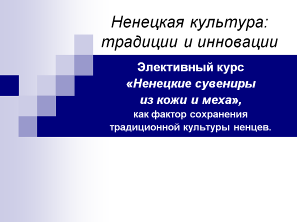 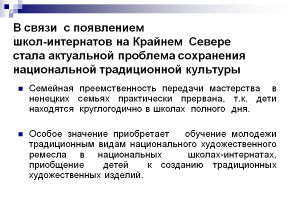 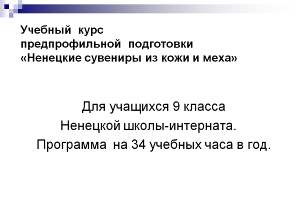 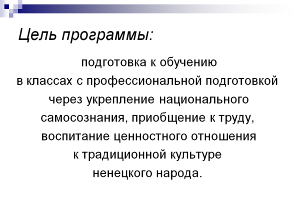 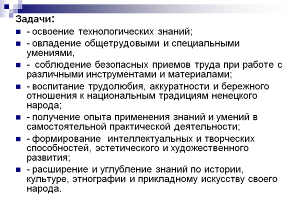 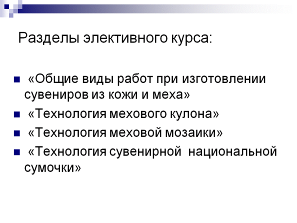 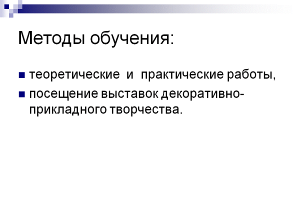 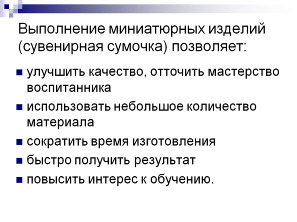 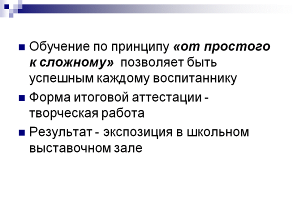 ГодУровень мероприятияТема мероприятия2013РегиональныйОкружная выставка творческих работ «Мастер и подмастерье»2013МуниципальныйВыставка народного декоративного творчества «Юные умельцы Заполярья»2013ШкольныйШкольный конкурс «Валентинка моему лучшему другу»2014РегиональныйВыставка творческих работ «Мастер и подмастерье»2014РегиональныйОкружной конкурс-выставка мягкой игрушки «Волшебство своими руками»2014ШкольныйШкольное мероприятие «Милым, добрым, ласковым»№Особенности ребёнка123451Проявляет большую любознательность в отношении различных предметов, явлений, событий.2Задаёт много вопросов о том, что обычно детей не интересует3Точно, правильно использует много слов в своей речи4Проявляет способность к очень подробному рассказу или пересказу историй.5Может вести «интеллектуальные» разговоры с другими детьми, взрослыми.6Склонен к серьёзным размышлениям, интересуется сложными, глобальными проблемами7Легко справляется с загадками и может их придумывать8Понимает сложные для его возраста определения, отношения, находит общее в предметах, явлениях, даже если это не очевидно, демонстрирует абстрактное мышление9Понимает значение и способы использования схем, карт лучше, чем его ровесники10Проявляет большое желание учиться – приобретать новые знания, навыки11Проявляет способность к концентрации, сохранению внимания в течение большого периода времени, чем его сверстники12Легко схватывает и удерживает большое количество информации, запоминает больше подробностей, чем другие дети13Проявляет острую наблюдательность14Проявляет одарённость в области музыки, рисования, ритмики и других областях искусства№п/пНаименование темКоличество часовКоличество часовКоличество часов№п/пНаименование тем   5, 6 класс   5, 6 класс   5, 6 класс№п/пНаименование темвсеготеорияпрактика1Вводное занятие. Инструктаж по охране труда.112Основы материаловедения21133.13.2Общие виды работ при изготовлении сувениров из кожи и мехаРучные работыКлеевой способ соединения деталей64221143144.14.24.34.44.5Технология изготовления мехового кулонаРаскладка меха «веером»Раскладка меха «на ребро»Меховая кисточкаДекоративные элементы из кожиОкончательная сборка мехового кулона2044444611121143332355.15.25.3Технология изготовления меховой мозаики (орнамента)Подбор и подготовка материалаВыполнение раскрояСшивание деталей меховой мозаики102443111713366.16.26.36.46.56.6Технология изготовления сувенирных национальных сумочекИстория традиционной ненецкой сумкиПодбор и подготовка материалаВыполнение раскрояСшивание деталей крояИзготовление подкладкиОкончательная сборка16134422511111112331277.17.27.37.4Технология изготовления сувенирных национальных тапочек (брелоков)Подбор и подготовка материалаВыполнение раскрояСшивание деталей крояОкончательная сборка822312116113188.18.28.38.4Технология изготовления  национальной куклыПодбор и подготовка материалаВыполнение раскрояСшивание деталей крояОкончательная сборка20241225112115131019.9.1.9.29.39.49.59.6Технология изготовления декоративного панно из мехаРабота с эскизом Подбор и подготовка материалаВыполнение раскрояСборка основы панноИзготовление элементов композиции панноСборка и монтаж готовых деталей на основу22224644721121151343410.День открытых дверей2211.Оформление тематических и итоговых выставок13211№п/пНаименование темКоличество часовКоличество часовКоличество часов№п/пНаименование тем7, 8 класс7, 8 класс7, 8 класс№п/пНаименование темвсеготеорияпрактика1Вводное занятие. Инструктаж по охране труда.112Основы материаловедения21133.13.2Общие виды работ при изготовлении сувениров из кожи и мехаРучные работыКлеевой способ соединения деталей86231155144.14.24.34.44.54.6Технология изготовления мехового кулонаРаскладка меха «веером»Раскладка меха «на ребро»Меховая кисточкаДекоративные элементы из кожиОкончательная сборка мехового кулонаТворческая работа2133333671111121422222455.15.25.3Технология изготовления меховой мозаики (орнамента)Подбор и подготовка материалаВыполнение раскрояСшивание деталей меховой мозаики122464112813466.16.26.36.46.56.6Технология изготовления сувенирных национальных сумочекИстория традиционной ненецкой сумкиПодбор и подготовка материалаВыполнение раскрояСшивание деталей крояИзготовление подкладкиОкончательная сборка18126621511111131551177.17.27.37.4Технология изготовления сувенирных национальных тапочек (брелоков)Подбор и подготовка материалаВыполнение раскрояСшивание деталей крояОкончательная сборка122442411118133188.18.28.38.4Технология изготовления  национальной куклыПодбор и подготовка материалаВыполнение раскрояСшивание деталей крояОкончательная сборка24361236112118251029.9.1.9.29.39.49.59.6Технология изготовления декоративного панноРабота с эскизом Подбор и подготовка материалаВыполнение раскрояСборка основы панноИзготовление элементов композиции панноСборка и монтаж готовых деталей на основу121233214111181222110.10.110.210.310.410.510.6Технология изготовления шкатулкиРабота с эскизомПодбор и подготовка материалаИзготовление основы Обтяжка и декорирование основыИзготовление крышки, декорированиеОбработка внутренних стенок181233636111111121225211.11.111.211.311.411.511.611.7Тематические игрушкиРабота с эскизомПодбор и подготовка материалаВыполнение раскрояСшивание деталей верхаФормование наполнителемСборка изделияОкончательная отделка12213311131119112211112.День открытых дверей2214.Оформление тематических и итоговых выставок14212№п/пНаименование темКоличество часовКоличество часовКоличество часов№п/пНаименование тем10 класс10 класс10 класс№п/пНаименование темвсеготеорияпрактика1Вводное занятие. Инструктаж по охране труда.112Основы материаловедения1133.13.2Общие виды работ при изготовлении сувениров из кожи и мехаРучные работыКлеевой способ соединения деталей64221143144.14.24.34.44.5Технология изготовления мехового кулонаРаскладка меха «веером»Раскладка меха «на ребро»Меховая кисточкаДекоративные элементы из кожиОкончательная сборка мехового кулона2044444511111153333355.15.25.3Технология изготовления меховой мозаики (орнамента)Подбор и подготовка материалаВыполнение раскрояСшивание деталей меховой мозаики164484131234566.16.26.36.46.56.6Технология изготовления сувенирных национальных сумочекИстория традиционной ненецкой сумкиПодбор и подготовка материалаВыполнение раскрояСшивание деталей крояИзготовление подкладкиОкончательная сборка121233124111181221277.17.27.37.4Технология изготовления сувенирных национальных тапочек (брелоков)Подбор и подготовка материалаВыполнение раскрояСшивание деталей крояОкончательная сборка8222231115111188.18.28.38.4Технология изготовления  национальной куклыПодбор и подготовка материалаВыполнение раскрояСшивание деталей крояОкончательная сборка2446104611311835739.9.1.9.29.39.49.59.6Технология изготовления декоративного панно из меха и кожиРабота с эскизом Подбор и подготовка материалаВыполнение раскрояСборка основы панноИзготовление элементов композиции панноСборка и монтаж готовых деталей на основу1221242141111811131110.10.110.210.310.410.510.6Технология изготовления шкатулкиРабота с эскизомПодбор и подготовка материалаИзготовление основы Обтяжка и декорирование основыИзготовление крышки, декорированиеОбработка внутренних стенок10122221311171212111.11.111.211.311.411.5Технология изготовления браслетаРабота с эскизомПодбор и подготовка материалаИзготовление основы  Декорирование основыОкончательная обработка81222131115112112.12.112.212.312.412.512.612.712.8Технология изготовления поясов и ремнейРабота с эскизомПодбор и подготовка материалаИзготовление основы Перфорация, плетение Декорирование основыИзготовление застежкиУстановка блочекОкончательная обработка1312222211411119111221113.13.113.213.313.413.513.613.713.8Новогодняя игрушкаРабота с эскизомПодбор и подготовка материалаВыполнение раскрояСшивание деталей верхаФормование наполнителемДекорирование игрушкиСборка изделияОкончательная отделка2422442622811111111161133151114.Итоговая самостоятельная работа2051515.День открытых дверей2216.Оформление тематических и итоговых выставок19613